AVISOS SEMANAIS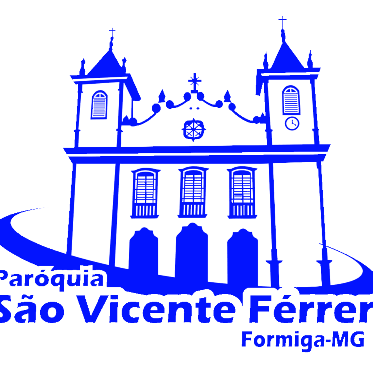 PARÓQUIA SÃO VICENTE FÉRRER 01/03 a 07/0301- REUNIÃO DO MESC: Próxima quinta-feira, dia 04, após a missa das 19h00, no Auditório Paroquial, acontece a reunião com todos os ministros da Eucaristia.02- PREPARAÇÃO PARA PAIS E PADRINHOS:       Próxima preparação para o Batismo será na comunidade Santo Expedito, no dia 17 de março, das 19h00 às 23h00. Inscrições e informações na Secretaria Paroquial. É necessário documento de identificação.03- PRIMEIRA SEXTA-FEIRA DO MÊS E MISSA EM LOUVOR A SÃO VICENTE FÉRRER.       Próxima sexta-feira, dia 05, é a primeira sexta-feira do mês, dia dedicado ao Coração de Jesus, e, também, dia em louvor ao nosso padroeiro São Vicente Férrer.  Haverá missa votiva às 12h00, ao nosso padroeiro e às 19h00, ao Sagrado Coração de Jesus.04- VIA SACRA: Voltamos a comunicar que neste tempo da Quaresma, temos Via Sacra toda quarta e sexta-feira, após a missa das 19h00. Convidamos a todos para participar.04- MISSAS NAS COMUNIDADES RURAIS NO PRÓXIMO FINAL DE SEMANA Sábado, dia 06, às 17h00: na Comunidade Teodoros                                             às 19h00: na Comunidade São SebastiãoDomingo, dia 07, às 08h00: na Comunidade Raiz                                               às 10h00: na Comunidade Serrinha 